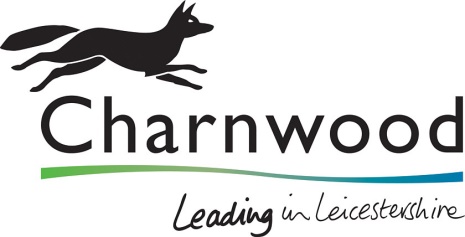 Definitions:Regulated Activity:  in relation to children shall have the same meaning as set out in Part 1 of Schedule 4 to the Safeguarding Vulnerable Groups Act 2006 and in relation to vulnerable adults shall have the same meaning as set out in Part 2 of Schedule 4 to the Safeguarding Vulnerable Groups Act 2006.Regulated Activity Provider: shall have the same meaning as set out in section 6 of the Safeguarding Vulnerable Groups Act 2006SAFEGUARDING CHILDREN AND VULNERABLE ADULTS  1.1 The parties acknowledge that the Supplier is a Regulated Activity Provider with ultimate responsibility for the management and control of the Regulated Activity provided under this Contract and for the purposes of the Safeguarding Vulnerable Groups Act 2006.1.2 The Supplier shall:(a) ensure that all individuals engaged in Regulated Activity are subject to a valid enhanced disclosure check for regulated activity undertaken through the Disclosure and Barring Service (DBS); and(b) monitor the level and validity of the checks under this Clause 1.2 for each member of staff(c)  not employ or use the services of any person who is barred from, or whose previous conduct or records indicate that he or she would not be suitable to carry out Regulated Activity or who may otherwise present a risk to service users.1.3 The Supplier warrants that at all times for the purposes of this Contract it has no reason to believe that any person who is or will be employed or engaged by the Supplier in the provision of the Services is barred from the activity in accordance with the provisions of the Safeguarding Vulnerable Groups Act 2006 and any regulations made thereunder, as amended from time to time.1.4 The Supplier shall immediately notify the Authority of any information that it reasonably requests to enable it to be satisfied that the obligations of this Clause 1.1- 1.5 have been met.1.5 The Supplier shall refer information about any person carrying out the Services to the DBS where it removes permission for such person to carry out the Services (or would have, if such person had not otherwise ceased to carry out the Services) because, in its opinion, such person has harmed or poses a risk of harm to [the service users OR children OR vulnerable adults. 